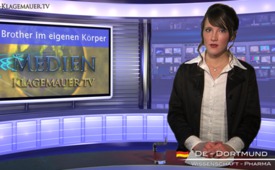 Big Brother im eigenen Körper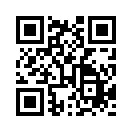 Ein neues, mit einem Mikrochip versehenes Medikament sendet nach der Einnahme Signale an den Arzt...Ein neues, mit einem Mikrochip
versehenes Medikament
sendet nach der Einnahme Signale
an den Arzt. Die „Smart
Pills“ sollen in der Schweiz
patentiert werden.
Es klingt nach Science-Fiction,
ist aber bereits Realität: Kaum
schluckt der Patient sein Medikament,
wird der Arzt via
Smartphone oder Internet über
die Einnahme informiert.von RedaktionQuellen:http://www.20min.ch/wissen/gundheit/story/25726481Das könnte Sie auch interessieren:---Kla.TV – Die anderen Nachrichten ... frei – unabhängig – unzensiert ...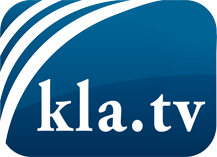 was die Medien nicht verschweigen sollten ...wenig Gehörtes vom Volk, für das Volk ...tägliche News ab 19:45 Uhr auf www.kla.tvDranbleiben lohnt sich!Kostenloses Abonnement mit wöchentlichen News per E-Mail erhalten Sie unter: www.kla.tv/aboSicherheitshinweis:Gegenstimmen werden leider immer weiter zensiert und unterdrückt. Solange wir nicht gemäß den Interessen und Ideologien der Systempresse berichten, müssen wir jederzeit damit rechnen, dass Vorwände gesucht werden, um Kla.TV zu sperren oder zu schaden.Vernetzen Sie sich darum heute noch internetunabhängig!
Klicken Sie hier: www.kla.tv/vernetzungLizenz:    Creative Commons-Lizenz mit Namensnennung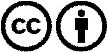 Verbreitung und Wiederaufbereitung ist mit Namensnennung erwünscht! Das Material darf jedoch nicht aus dem Kontext gerissen präsentiert werden. Mit öffentlichen Geldern (GEZ, Serafe, GIS, ...) finanzierte Institutionen ist die Verwendung ohne Rückfrage untersagt. Verstöße können strafrechtlich verfolgt werden.